Универсальная почвенная фреза – серия FPR-07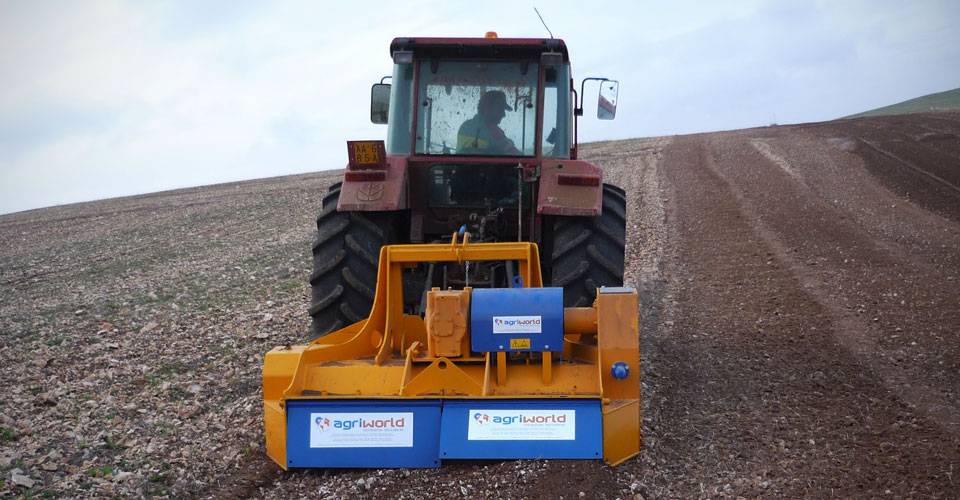 Технические характеристики:МоделиFPR-200.07Необходимая мощность, л.с.130-150рабочая ширина, мм2000общая ширина, мм2500рабочая глубина, мм70ВОМ, об/мин750/1000Вес, кг2600